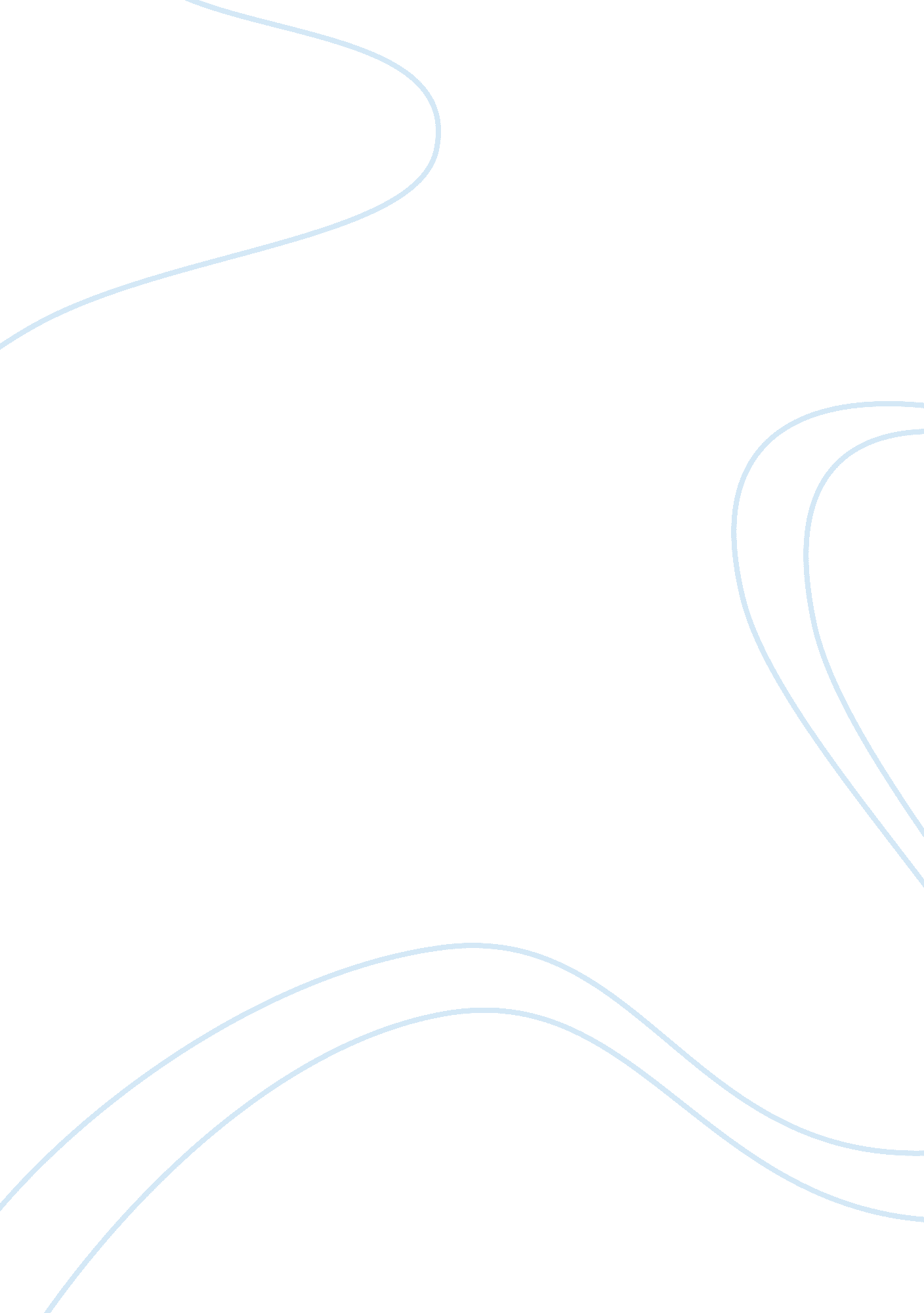 Film report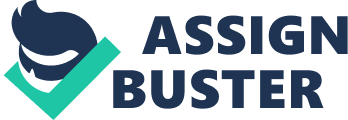 Incident at Oglala The film incident at Oglala involves a group of Indians engaging in a shootout with Americans solders in a village in South Dakota, in Indiana. The cause of the high tensions between the Americans and the Indians dates back to 1890 when a group of US soldiers massacred and killed the native population of the area. The film is produced and narrated by Robert Redford. It is a documentary that examines the cases of Leonard Petlier, the only convicted person who was murdered after the Indians in Indiana took revenge by killing two US soldiers on June 6, 1975. The murder of the two US soldiers took place in a village near Oglala, SD. In this film, many people were charged with murder but only Innate American frontrunner Leonard Peltier was convicted of murder. The movie is also composed of conflicting evidence, which shows that Leonard Peltier was an innocent victim. Leonard Peltier spent many years in prison, 16, according to the film, whereby he was always hopeful for freedom. The film is persuasive in both details and its case against pitiless national rules toward Indians. 
The movie is of documentary journal, an epic and historical movie that caters for special interests. It takes a run time length of ninety minutes and was released on fifth august in 1992. Thereafter, its DVD was released in 1999, on March 16. The themes dominant in this film is conspiracies, social injustice, and injustice. It also involves tones of austere, earnest, matter of fact and tension. The film is done in English language. The actors in this movie are John Trudell, who acts as a firebrand who is suspected of murdering a federal bureau of investigations agent at Oglala. This forthright, particular film suggests a thorough explanation of the ferocious proceedings that led to the assassinations of two F. B. I. agents in Oglala. 
The film discloses with simple and frequently parched bravura, occasionally by means of visual exemplifications of vivacious substantiation in a manner, which amnesias how the FBIs begins distress amidst broad-minded and outmoded components contained in the Indian community. They provide indication, which appears to prove to the vehement performances of the Guardians of the Oglala Nation. They contrasted with the American Indian Movements undertakings of 1990. The movie continues to the questionable murders, with evidence from Darrelle (Dino) Butler and Bob Robideau. This people were tried of murder separately from Petlier and were later acquitted. Due to the conventional confusion around what essentially occurred to the F. B. I. agents, Mr. Apted, an actor, continues with the evidence touching Mr. Peltier and describes it to be dubious. Miss Myrtle Poor Bear denied knowing Mr. Leonard until she met him in the courtroom, as she was incorrectly recognized as Mr. Peltiers inamorata and her testament steered to his repatriation from Canada (Apted Web). Although this movie was presented as a documentary, it presents the issues that affected the Indians in an interesting and compelling way. Conspiracies, social injustices characterized the historical integration of Indians with the other societies especially Americans. 
Works Cited 
Apted, Michael “ Incident at Oglala - The Leonard Peltier Story.” 1992. Web 4 May 2012. 